Σύλλογος Οικιστών Αγίου Αιμιλιανού Αργολίδας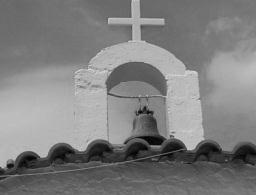 Ταχ. Διεύθυνση:  P.O.BOX 712 , Πόρτο Χέλι 21061, Αργολίδα Tηλ. Επικοινωνίας:  697 6082250   Εmail: ag.aimilianos@gmail.com     Site: www.agiosaimilianos.com Η φόρμα αυτή πρέπει να επιστραφεί συμπληρωμένη στην παραπάνω διεύθυνση του Συλλόγου μας, μέσα σε ένα μήνα.Πληροφορίες μέλους:Παρακαλούμε γράψτε καθαρά (Συμπληρώστε όλες τις απαιτούμενες πληροφορίες παρακάτω. Αυτές οι πληροφορίες είναι απαραίτητες για την επικοινωνία μαζί σας για θέματα που αφορούν την γειτονιά σας και την ιδιοκτησία σας).Όνομα:_________________________ Επώνυμο:__________________________________Ταχυδρομική Διεύθυνση:_______________________________________________________________________________________________________________________________Τηλ. Επικοινωνίας: Σταθερό:______________________Κινητό:______________________Ε-Mail:_________________________________________________Γράψτε μας τώρα σε λίγες γραμμές πιο πρόβλημα απασχολεί την γειτονιά σας:_________________________________________________________________________________________________________________________________________________________________________________________________________________________________________________________________________________________________________________________________________________________Θυμηθείτε ότι: Ο Σύλλογος Οικιστών Αγίου Αιμιλιανού ποτέ δεν δίνει ή χρησιμοποιεί προσωπικές πληροφορίες επικοινωνίας των μελλών του χωρίς την προηγούμενη έγκρισή σας. Είναι υποχρέωση του Συλλόγου να προωθεί πληροφορίες στα μέλη του μέσω e-mail ή κανονικού ταχυδρομείου. Γι’ αυτό μην παραλείψετε να συμπληρώσετε αυτή τη φόρμα.